Grammar box 13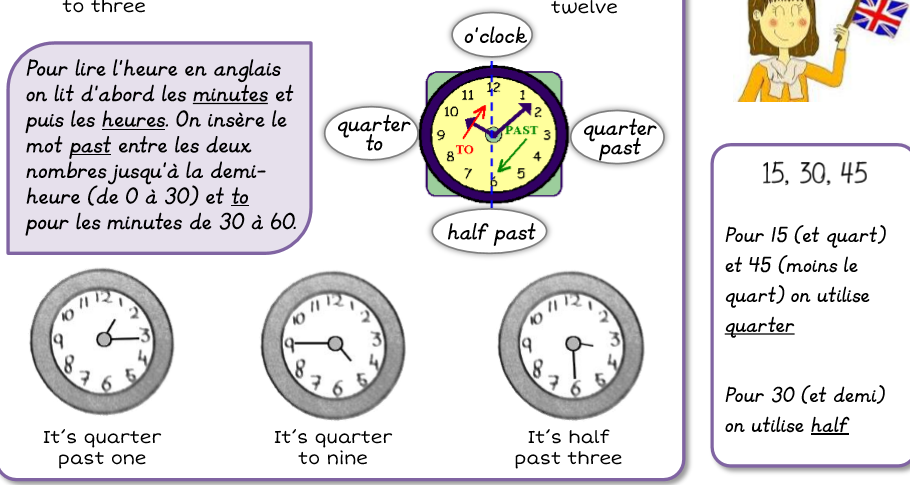 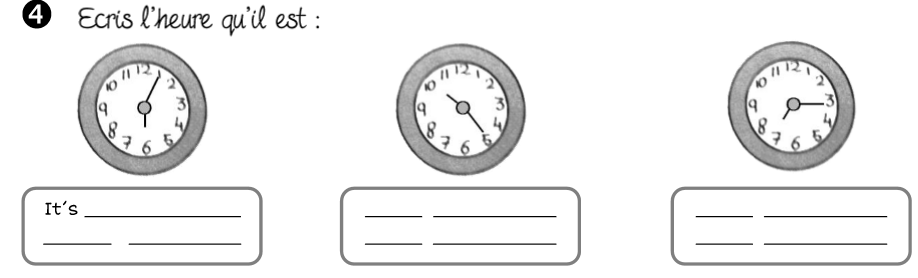 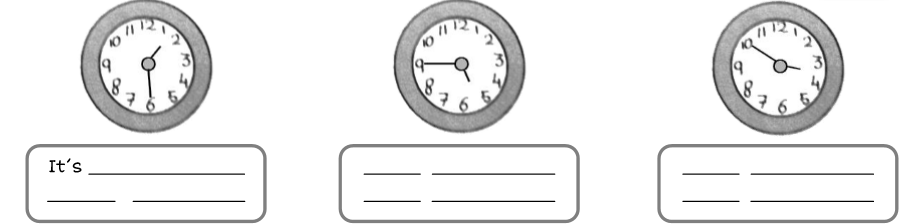 